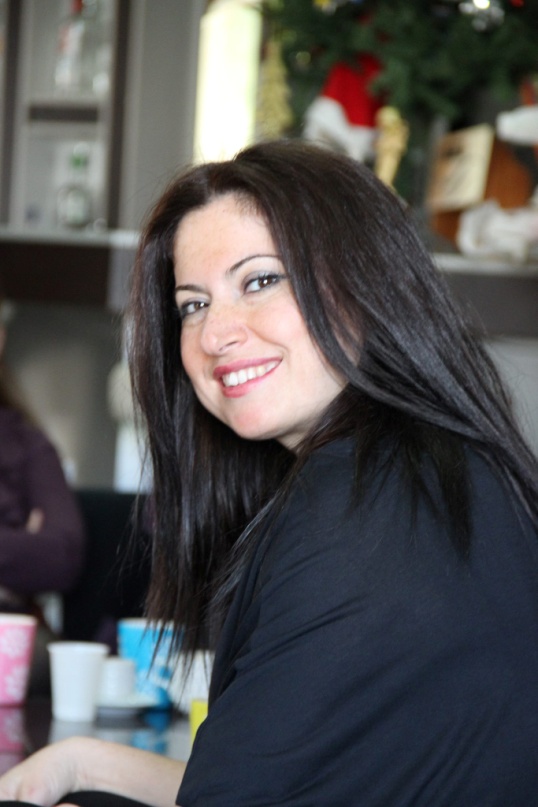 Elif Atamaz DautShe was born in İzmir, 1975. After completing her first, middle and high school educations in İzmir, she graduated from Architecture Department of METU, in 1997. she continued master education of Graphic Design, Fine Arts Faculty at Hacettepe University. She started her academic career as a Lecturer in Near East University in 2001 and still works on doctoral education for Graphic Design of Fine Arts and Design Faculty, NEU. She has taken part in many symposiums and research projects, also attended many integrated exhibitions. She also keeps on her works in Cartoon Arts and she is the active member of Cyprus Cartoon Society. She has continued her academic career as a Lecturer in the Department of Graphic Design of Faculty of Arts and Design, Near East University since 2012.